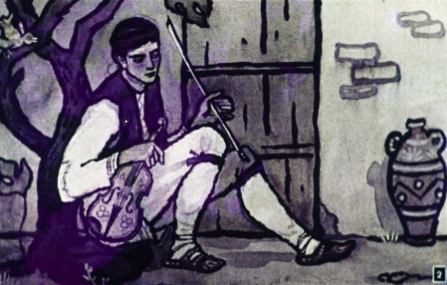 Жил в далекой-далекой деревушке бедный юноша. Его звали Манолис. Родители у него умерли, все, что осталось ему в наследство — это старая скрипка, она-то и утешала в дни невзгод его и таких же бедняков, каким был Манолис. Вот и любили Манолиса и его скрипку в округе все.Однажды вечером возвращался Манолис из соседней деревни и вдруг услышал в чаще кустарника какой-то шум. Раздвинул Манолис ветви и увидел волчиwу-мать,попавшую в капкан. Пожалел Манолис попавшую в беду волчицу, ее маленьких деток, пожалел и выпустил зверя на свободу.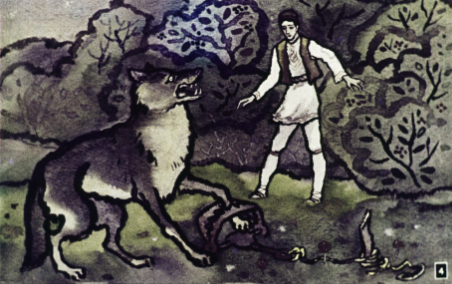 И волчица ту же исчезла, а Манолис пошел дальше к своему одинокому дому.Ночью его разбудил стук. Едва он отодвинул засов, как дверь с шумом распахнулась, и в хижину вошел огромный волк.— Не бойся меня, Манолис! — сказал волк. — Я пришел к тебе как друг. Ты спас моих малышей, подарив свободу волчице-матери. И хотя люди нас считают злодеями, я докажу тебе, что за добро и волк может отплатить добром. Я отведу тебя в никому не ведомое место: там, за тремя дверьми, скрыты несметные богатства и живет прекрасная, как весенний день, принцесса.Удивился Манолис словам волка, но спорить не стал. Взял скрипку, с которой никогда не расставался и пошел за волком.Когда забрезжил рассвет, увидел Манолис вдали великолепный дворец, окна его так и светились стеклами из хрусталя, а дверь из чистого серебра сверкала еще сильнее. Волк толкнул серебряную дверь, и они оказались в серебряном зале. Здесь все: и стены, и пол, и потолок — были из чистого серебра! И только в глубине зала горела, словно солнце, золотая дверь.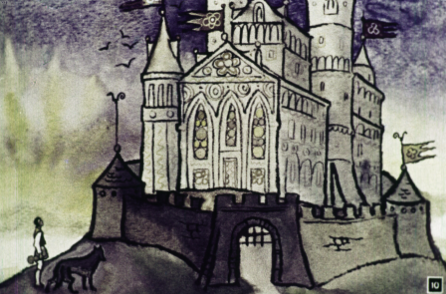 За золотою дверью был золотой зал. За бриллиантовой — бриллиантовый! Манолис даже зажмурился, чтобы не ослепнуть.Наконец, путники увидели сверкающий драгоценными камнями высокий зал. В глубине его, на троне, сидела юная принцесса. Она была прекрасна, как первый день весны. Манолис от восхищения замер.Волк приблизился к трону и, поклонившись, сказал:— Приветстую тебя, принцесса! Видишь, я исполнил твое желание — привел к тебе того, кто совершил бескорыстный поступок.И он поведал принцессе о том, как Манолис отпустил волчицу на свободу.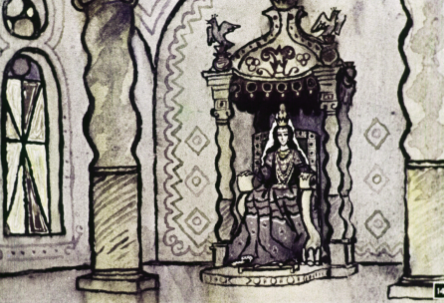 — Ты прав! — сказала принцесса. — Манолис — смелый и добрый юноша. Как раз такой человек мне и нужен. Ему я смогу доверить все мои богатства и свой трон!Принцесса тут же объявила, что выходит замуж за Манолиса.А он? Он был так восхищен ее красотой, что впервые в жизни забыл о своей скрипке.Когда Манолиса одели в золотые одежды и повели к принцессе, она, улыбаясь ему, сказала:— Завтра ты станешь королем. Поэтому, уже сегодня тебе следует осмотреть все сокровища, хранящиеся во дворце.Они обошли весь дворец, все залы и комнаты его. С каждым шагом росло удивление Манолиса — так богат, так прекрасен был дворец. Но вот они очутились возле высокой башни. Принцесса сказала:— В этой башне нет ничего ценного и заходить в нее не стоит…Но юношу охватило непонятное волнение. Он почувствовал непреодолимое желание войти в башню.Сам не зная почему, он сказал:— Нет, я должен подняться туда! — и показал на самый верх зубчатой башни. Нехотя уступила ему принцесса.В башне действительно не было ничего примечательного. И не было никаких богатств. В единственной комнатке, находившейся на самом верху, возле окна сидела девушка за пяльцами и вышивала. Манолис взглянул на нее и чуть не отшатнулся — до того она была безобразна. Только большие голубые глаза ее светились таким прекрасным светом, что, раз увидев, уже невозможно было их забыть.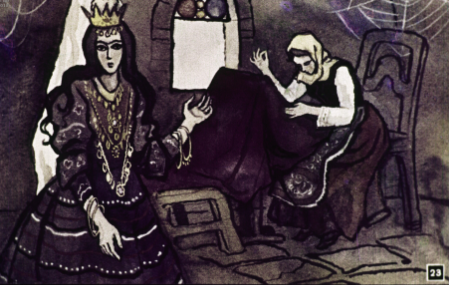 — Кто эта девушка? — шепотом спросил Манолис.— Это моя бедная родственница, — сказала принцесса, — я приютила ее из жалости. Она поселилась в башне и никуда не выходит, чтобы не встречать людей.Ведь она так безобразна!…Пока принцесса нашептывала все это Манолису, девушка, склонившись над пяльцами, продолжала, не останавливаясь ни на мгновение, вышивать.Казалось, она ничего не видела и не слышала. Под ее проворными пальцами на шелке возникла удивительной красоты птица. Но, когда девушка сделала последний стежок, птица вспорхнула и улетела в окно.Тогда девушка в горе заломила руки и с отчаянием воскликнула:— И эта улетела, как другие!… Так будет всегда!…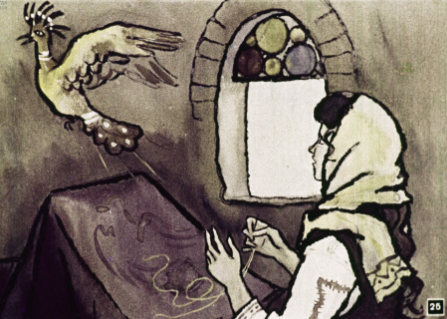 — Эта несчастная заколдована! — сказала принцесса. — День за днем она терпеливо вышивает, потому что чары спадут с нее только тогда, когда она вышьет сто птиц… А они все с последним стежком улетают! — Но что тебе до всего этого?Лучше вернемся поскорее во дворец и посмотрим, как идут приготовления к свадьбе.Всю ночь не мог уснуть Манолис. Всю ночь мысль о несчастной девушке не выходила у него из головы. Рано утром, когда принцесса и ее слуги спали, юноша незаметно выскользнул из дворца и прокрался в башню.Девушка сидела за пяльцами и вышивала.Смущаясь, Манолис спросил ее:— Ты не устала все время вышивать?— О нет! — ответила девушка. — Я готова вышивать сколько угодно. Терпению моему нет конца. Лишь бы птицы не улетали. Но стоит мне сделать последний стежок, как все они оживают и летят прочь!Пораженный стоял Манолис, слушая ее печальный рассказ. Но что он мог сделать, чем помочь несчастной? Ведь колдовские силы были неподвластны ему. И все же он спрашивал себя: если нельзя ей помочь, то, быть может, найдется средство, способное хоть немного облегчить ее страдания?И он вспомнил о скрипке, о которой впервые забыл в этом дворце, полном роскоши и сокровищ.О, как торопился, как бежал Манолис за своей скрипкой! Не теряя ни минуты, он тут же вернулся с ней в башню.Никогда он так не играл. Никогда так не звучала его скрипка.Всю свою добрую душу, всю силу нежного, смелого сердца вложил Манолис в песню, которая лилась из-под смычка.И — о чудо! — птицы умолкли за стенами башни. Сначала они прислушались к звукам скрипки, потом подлетели к окну, потом вспорхнули в комнату и… стали садиться на вышивание.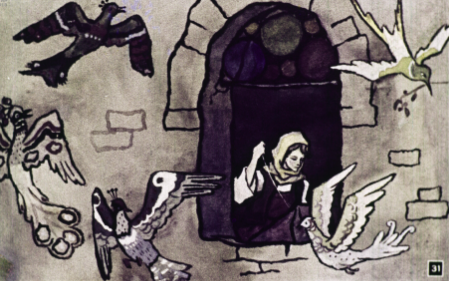 А Манолис все играл.Безобразное лицо заколдованной девушки озарилось каким-то странным светом: ведь при виде вернувшихся птиц в сердце ее зажглась надежда.И в это самое время снизу раздался голос принцессы. Она звала его, потому что наступило утро и должна была начаться свадьба.А Манолис все играл и играл. Он слышал принцессу, но он видел, как в нетерпении склонилась над своим вышиванием девушка, как ее лицо озаряет надежда.А птицы все влетали и влетали в комнату…Неожиданно дверь с шумом распахнулась — последний громкий стон издала скрипка. С яростью принцесса вырвала ее из рук юноши — и одновременно в башне раздался другой крик, полный счастья и радости. Это был голос Манолиса. Он увидел, как вдруг изменилась бедная вышивальщица.Блистая красотой, она поднялась со своего места и протянула принцессе платье.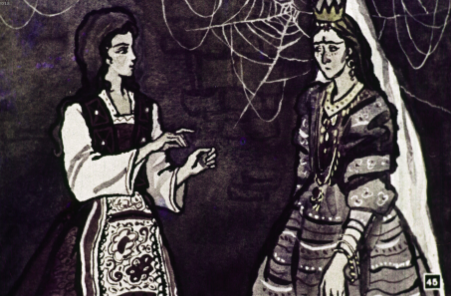 Сто птиц украшали его.— Возьми это платье! — сказала она принцессе. — По приказу твоего отца-колдуна я вышивала его уже много лет. Разве мог подумать он, человек с черным сердцем и черной душой, что найдется юноша, который согласится пренебречь богатством, властью, троном и даже твоей красотой ради бедной уродливой вышивальщицы! Твоему отцу было мало того, что он захватил все мои богатства, ему надо было еще отнять у меня и красоту и отдать ее тебе!Счастливый юноша взял за руки вышивальщицу, и они спустились в зал, где уже все было готово к свадьбе.Вот и отпраздновали свадьбу.А лучшей песней, украсившей праздник, была песня, которую пропела скрипка Манолиса в утренний час в бедной комнате на самом верху одинокой башни.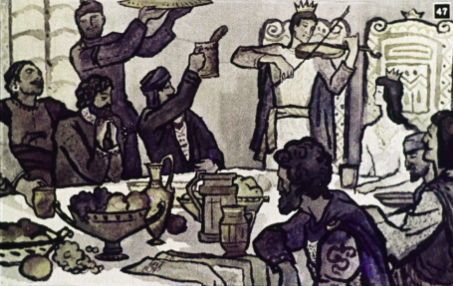 